SHAILAJA NARAYANA(+91-9916394765)  shailaja.n3@gmail.com 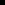 Language ProficiencyCan fluently talk in Kannada with friends and relatives.Reads and writes in Kannada in day to day life.Teaches Kannada to kids who are studying in 6th and 1st standard.Daily reads Kannada News Papers, periodically watches and listens to Kannada Channels in TV and Radio.Extensively uses Kannada for Communication with family(Husband, Kids and Elders).Interested and exited to Translated contents from English to Kannada and Vis-a-Versa.Mother Tongue:  Kannada.Education: Degree in Engineering(in rural Karnataka) studied in Kannada Medium till 10th std.